UO za proračun i financijeKarlovac, 11.02.2022.BILJEŠKE UZ BILANCU ZA RAZDOBLJEOD 01.01.-31.12.2021. GODINE(OBRAZAC: BIL)AOP 014 Postrojenja i opreme – vrijednost imovine se povećala za 95,4% odnosno za 4.820985 kn u odnosu na stanje s 31.12.2021. godine. Najveći dio povećanja odnosi se na kontu 0227 Uređaji, strojevi i oprema za ostale namjene.Radi se o nabavci spremnika za odvojeno prikupljanje otpada temeljem Ugovora između Fonda za zaštitu okoliša i energetske učinkovitosti i Grada Karlovca od 04. svibnja 2020. godine o prijenosu prava vlasništva spremnika za odvojeno prikupljanje otpada bez naknade.Također je povećana vrijednost instrumenata, uređaja i strojeva, a odnosi se za nabavu opreme za smart city, za održavanje dječjih igrališta i opremu kupljenu kroz projekt Fortitude.AOP 024 Prijevozna sredstva – vrijednost prijevoznih sredstava je s 31.12.2021. smanjena za 101.027 kn odnosno za 72,8% u odnosu na 2021. godinu a radi se o ispravku vrijednosti istih.AOP 052 Dugotrajna nefinancijska imovina u pripremi – vrijednost imovine se smanjila za 6.344.291 kn odnosno 46,5% u odnosu na stanje s 31.12.2021. te iznosi 7.285.479 kn. Radi se o prijenosu imovine u upotrebu slijedećih objekata:Pristupne prometnice  M.Krleže u iznosu 674.997 knParkirališta Vatrogasna cesta u iznosu 964.353 knNogostup Splitska u iznosu 830.705 knPješačko biciklistička staza i javna rasvjeta u M.Krleže u iznosu 360.375 knMrtvačnica Tušilović u iznosu od 1.980.977 knKlizište Skakavac u iznosu od 1.674.475 knDječje igralište Mala Švarča u iznosu 861.037 knGrobna polja na groblju Hrnetić u iznosu od 3.111.950 knKlizište Sv. Ana u iznosu od 2.181.357 knAOP 065 Novac u banci – stanje novčanih sredstava na dan 31.12.2021.  na žiro računu Grada Karlovca povećano je u odnosu na stanje 31.12.2020. za 5.220.019 kn ili 11,3% a rezultat je povećanja sveukupnog proračuna  odnosno ukupnih prihoda Grada Karlovca, te ciljane i namjerne štednje sredstava za projekt KARLOVAC II, za kojeg su trebala biti osigurana sredstva u proračunu radi potpisivanja ugovora o javnoj nabavi.AOP 071 Novac u blagajni – stanje na dan 31.12.2021. iznosilo je 16.041. kn što je povećanje od 57,4% u odnosu na prethodnu godinu, a posljedica je pologa novčanih sredstava proračunskih korisnika u blagajnu grada, a iznos je u okviru blagajničkog maksimumaAOP 081 Ostala potraživanja - vrijednost istih s 31.12.2021. iznosi 102.319 kn ili za 52,1% odnosno za 111.166 kn manje u odnosu na 2020. godinu. Potraživanja se odnose na potraživanja od Gradske knjižnice, te HZZO-a za refundaciju bolovanja, kao i na potraživanja za dva puta vraćenu jamčevinu.AOP 142 Potraživanja za poreze  - vrijednost potraživanja s 31.12.2021. iznosi 947.874 kn i smanjena su za 27,1%, a odnose se na smanjena potraživanja za lokalne (gradske) poreze. AOP 153 Potraživanja za prihode od imovine povećana su sedam puta i iznose 761.284 kn, a odnose se na potraživanja za koncesije, naknadu za eksploataciju mineralnih sirovina, prihode od zakupa javnih površina, poljoprivrednog zemljišta, zakupnina najamnina za gradske stanove, spomeničke rente i naknada za zbrinjavanje komunalnog otpadaAOP 157 Potraživanja za kazne i upravne mjere te ostale prihode – smanjena su za 18% i iznose 1.308.850 kn, a odnose se uglavnom na smanjena potraživanja po osnovi sudskih predmetaAOP 160 Potraživanja od prodaje neproizvedene dugotrajne imovine – smanjena su za 10,7%, a odnose se na smanjena potraživanja za prodaju zemljišta u vlasništvu Grada i RH zbog naplaćenih potraživanja prenesenih iz 2020. godineAOP 161 Potraživanja od prodaje proizvedene dugotrajne imovine – smanjena su za 36% i iznose 9.051.217 kn, a smanjenje se odnosi na smanjenje nedospjelih potraživanja za prodane stanove na kojima je postojalo stanarsko pravo, te smanjenja potraživanja za stanove koje je Grad prodao dugogodišnjim najmoprimcima.AOP 166 Rashodi budućih razdoblja – smanjeni su za 26%, a odnose se na smanjenje PDV na ispravak vrijednosti podraživanjaAOP 174 Obveze za financijske rashode – na dan 31.12.2021. iznose 945.014 kn što je povećanje za tri puta u odnosu na stanje prethodne godine, a odnosi se na obveze  prema različitim krajnjim korisnicima proračuna  (donacije i subvencije) koje su evidentirane zadnjih dana u godini i plaćene početkom siječnja 2022. godine ( Udruge, općine Krnjak i Draganić, ZOAKD, Župa majke božje Snježne, dječji vrtić Karlovac i Četiri rijeke i sl.)AOP 182 Ostale tekuće obveze povećane su za 20,3% i iznose 5.815.585 kn i odnose se na  obveze za obračunati PDV, obveze za primljene jamčevine, preplaćene potpore izravnanja, obveze za naplaćene prihode od naknade za uređenje voda, te za  obveze prema proračunskim korisnicima za vlastite prihode proračunskih korisnika.AOP 201 Obveze za kredite i zajmove smanjene su za 13,8%  i iznose 39.749.161 kn i odnose se na kredite poslovnim bankama (HBOR, ZABA, KABA) koje su otplaćene tijekom 2021. u iznosu od 6.350.526 kn, te smo vratili jednokratno Ministarstvu financija beskamatni zajam u iznosu od 4.206.201 kn. Istovremeno tijekom 2021. godine nije bilo novog zaduživanja, te je stoga smanjen iznos obveza za kredite.AOP 234 Ispravak vlastitih izvora za obveze – stanje s 31.12.2021. iznosi 39.749.161 kn što je smanjenje za 21%, a radi se o izvorima za obveze za dugoročne kredite u iznosu od 39.749.16 kn.                                                               Pročelnica UO za proračun i financije                                                                                     Lidija Malović, dipl.oec.UO za proračun i financijeKarlovac, 11.02.2022.BILJEŠKE UZ IZVJEŠTAJ O PRIHODIMA I RASHODIMA, PRIMICIMA I IZDACIMA ZA RAZDOBLJE OD 01.01.-31.12.2021.GODINE (OBRAZAC: PR- RAS)AOP 003 Porezi i prirez na dohodak – ostvaren je u iznosu od 128.121.685 kn i za 8% je viši u odnosu na prethodnu godinu što je posljedica blagog oporavka od korona krizeAOP 018 Porezi na imovinu – ostvaren je u iznosu od 9.840.838 kn što je rast za 36,1% u odnosu na prethodnu godinu i posljedica je povećanja prihoda od poreza na promet nekretninaAOP 024 Porezi na robu i usluge  - ostvareni su u iznosu od 1.071.128 kn što je smanjenje od 21% i posljedica je pada  prihoda od poreza na potrošnju u ugostiteljskim objektimaAOP 049 Prihodi od pomoći od međunarodnih organizacija, te institucija i tijela EU – smanjeni su za 41% i iznose 503.285 kn, a posljedica su završenih  tzv. Intereg projekte koje je Grad provodio tijekom prethodnih godina, te novog projekta Fortitude za kojeg nisu zaprimljena sva planirana financijska sredstva do kraja godineAOP 054  Pomoći proračunu iz drugih proračuna smanjene su za 51% i iznose 8.407.639 kn, a posljedica su smanjenih kompenzacijskih mjera Ministarstva financija Gradu Karlovcu, kao i za 59% manjih potpora iz državnog proračuna za projekte Grada AOP 057  Pomoći od izvanproračunskih korisnika – ostvarene su u 2021. godini u iznosu od 5.629.579 kn što je povećanje za 14,2% u odnosu na ostvareno u 2020. godini u iznosu od 4.930.064 kuna. Povećanje se odnosi na povećane prihode od FZOEU za sanaciju odlagališta Ilovac, dok su prihodi od ŽUC-a i Hrvatskih voda na podjednakoj razini.AOP 069  Pomoći temeljem prijenosa EU sredstava – u 2021. godini ostvareni su prihodi u iznosu od 11.204.401 kn što je 35,5% manje nego prethodne godine, a razlog je manje EU projekata, te uplata zaostalih prihoda za projekte provedene u 2020. godiniAOP 078 Prihodi od financijske imovine – ostvareni su u iznosu od 74.663 kune, dok su u 2019. godini ostvareni u iznosu od 62.945 kuna, što je povećanje u odnosu na prethodnu godinu za 18,6%, a razlog smanjenja odnosi se na povećane prihode od kamata na tzv. cash pool.AOP 086 Prihodi od nefinancijske imovine ostvareni su u iznosu n od 4.548.344 kn što je povećanje za 58,3%, a posljedica je činjenice da su u 2020. godini prihodi od zakupa  poslovnih i stambenih objekata knjiženi pogrešno na kontu 661, te smo u 2021. ispravili pogrešku i te prihode ispravno knjižili na kontu 642. Također su 2021. povećani prihodi od spomeničke rente za 55% jer je tijekom 2020. godine odlukom ministrice kulture značajno smanjen prihod zbog oslobođenja od plaćanja uslijed korona krize. Isto tako smanjeni su prihodi od naknade za zbrinjavanje komunalnog otpada zbog promjene propisa kojima je umanjena naknada za gradove i općine koji zbrinjavaju otpad u Karlovcu za trećinu.AOP 102 – Upravne i administrativne pristojbe – prihod je povećan za 10,2 % pri čemu su povećani prihodi od gradskih pristojbi, a smanjenih prihodi od državnih biljega.AOP 111 – Prihodi po posebnim propisima ostvareni su u iznosu od 1.623.442 kn što je rast od 74,3%, a povećani prihodi odnose se na prihode Grada po pravomoćnim sudskim presudama za šest puta, te povećanih prihoda od šumskog doprinosa za preko 50%AOP 115 – Komunalni doprinosi i naknade – ostvareni su u 2021. godini u iznosu od 50.017.309 kn što je rast za 12,6% u odnosu na 2020. godinu. Rast prihoda od komunalne naknade za 3 mil.kn posljedica je izostanka oslobođenja od plaćanja zbog korona krize. 2020. godine  od ožujka do svibnja zbog otežanih gospodarskih prilika nastalih zbog epidemije, te u IV kvartalu 2020. godine velik dio obveznika plaćanja komunalne naknade bio je oslobođen plaćanja. Također 2021. naplaćeno je 120% više komunalnog doprinosa kao rezultat povećanog broja izdanih građevinskih dozvola za velike privatne projekte u gradu.AOP 120 Prihodi od prodaje proizvoda i roba te pruženih usluga -  ostvareni su u iznosu od 1.627.650 kn. Razlog leži u činjenici da su 2020. godine na kontu 651 knjižene zakupnine i najamnine za poslovne i stambene prostore, što je ispravljeno u 2021. i ispravno knjiženo na konto 642. Također je došlo do smanjenih prihoda od Hrvatskih voda za poslove razreza i naplate naknade za uređenje voda, kao rezultat činjenice da su  Hrvatske vode 2020. platile zaostatke za 2019. godinu dok je prihod u 2021. realan.AOP 123  Donacije od pravnih i fizičkih osoba smanjene su za 40,5% i iznose 360.000 kn, a smanjenje se odnosi na manu donaciju od Heinekena za projekt Ka-kvart, te izostanka jednokratne donacije tvrtke FRAK u 2020. za izgradnju pristupne prometnice njihovom gradilištu.AOP 135 Kazne i upravne mjere – ostvareni su prihodi od 554.815 kn što je posljedica viših naplaćenih kazni komunalnog i prometnog redarstvaAOP 155  Ostali rashodi za zaposlene – rashodi su u 2021. godini ostvareni su u iznosu od 1.735.683 kn što je povećanje od 39,5% više, a odnosi se na regres, božićnicu i nagrade zaposlenima do visine neoporezivog iznosa. Porast se odnosi na regres koji 2020. godine nije isplaćen zbog korona krize. Također premije zdravstvenog osiguranja u iznosu od 132.354 kn se od 2021. godine po preporuci Ministarstva financija evidentiraju na konto 312, dok je ranije knjiženo na konto 329.AOP 161  Naknade troškova zaposlenima – ostvareni su rashodi od 778.220 kn što je smanjenje za 43,7%, a do smanjenja je došlo zbog promjene konta za isplatu naknada za topli obrok koja više nije evidentirana na kontu 321, već na kontu 312, te zbog smanjenja troškova službenih putovanja i troškova usavršavanja zaposlenika koji su smanjeni zbog epidemioloških razlogaAOP 174  Rashodi za usluge – rashodi iznose 59.218.582 kn i povećani  su za 9,7% U okviru ove grupe rashode  došlo je do slijedećih promjenausluge telefona, pošte i prijevoza povećane su za 17% zbog povećanja troškova poštanskih usluga, te povećanja izdataka za prijevoz učenika za 30% budući da učenici dobar dio 2020. godine nisu išli u školu zbog epidemioloških razlogazakupnine i najamnine povećane su za 65% zbog povećanih troškova zakupa informatičke opremeračunalne usluge povećane su za 44,9% zbog povećanih potreba za dodatnim informatičkim aplikacijama i održavanjem istihostale usluge povećane su za 74,7% i iznose 10.909.303 kn, a odnose se na  povećane rashode za manifestaciju Zvjezdano ljeto koje nije bilo 2020.godine, troškove uređenja grada za božićne blagdane što je prethodne godine knjiženo na konto 3232 povećane rashode manifestacija  Dana piva i dr, rashoda za zbrinjavanje napuštenih životinja što je prethodne godine knjiženo na konto 3236, te povećanih potpora za rad udruga kojih 2020. godine nije bilo. Također 2021. godine ostvareni su rashodi za projekt Interreg Fortitude i GEO4KA, kao i za izradu strateških dokumenata Grada čega nije bilo 2020.godineAOP 182 Naknade troškova osobama izvan radnog odnosa iznose 9.671 kn i povećane su za 73,2% zbog povećanih troškova Karlovačke građanske gardeAOP 183 Ostali nespomenuti rashodi poslovanja – u 2021. godini ovi rashodi su izvršeni u iznosu od 6.212.731 kn što je povećanje od 24% u odnosu na 2020. godinu. Smanjeni su troškovi izbora, jer su održani lokalni izbori koji su imali niže troškove od predsjedničkih izbora prethodne godine. Ostvareni su rashodi za povrat sredstava Hrvatskim vodama u iznosu od 2.059.893 kn. Također su povećani rashodi za usluge za zaštitu okoliša koji se odnose na naknadu za prekomjerno zbrinjavanje komunalnog otpada, a također su povećani troškovi premija osiguranja imovine kao i troškovi rada gradskog vijeća.AOP 197  Rashodi za kamate na primljene kredite su smanjene za 11% zbog nižih kamata na nove kredite i izostanka korištenja kreditnih sredstava u 2021. godiniAOP 205 Ostali financijski rashodi smanjeni su za 14,9% i iznose 299.901 kn, a smanjenje se odnosi na smanjene rashode za troškove ovrha koje Grad refundira Inkasatoru za pokrenute ovrhe za komunalnu naknadu od kućanstavaAOP 226  Pomoći unutar općeg proračuna povećane su za 62,6% u odnosu na 2020.- godinu i iznose 1.873.127 kn, a odnose se na kapitalne pomoći Hrvatskim cestama za rekonstrukciju D6, te na kapitalne pomoći FZOEU za nabavu spremnika za odvajanje otpadaAOP 231  Pomoći proračunskim korisnicima drugih proračuna - u odnosu na 2020. godinu  ovi rashodi su smanjeni za 70%, a smanjenje se odnosi na izostanak pomoći Karlovačkoj županiji za nabavu zaštitne opreme potrebne za borbu s epidemijom korona virusaAOP 235 Prijenos proračunskim korisnicima iz nadležnog proračuna za financiranje redovne djelatnosti – rashodi iznose 68.854.798 kn i povećani su za 10,7% u odnosu na prethodnu godinu, a odnose se na povećane rashode za plaće i materijalne troškove poslovanja proračunskih korisnika Grada koji su zbog epidemije ostvarili bitno manje vlastite prihode zbog čega je Grad morao pokriti veći dio tih troškovaAOP 254 Ostale naknada građanima i kućanstvima iz proračuna povećane su za 14,1% i iznose 5.708.126 kn. Povećanje rashoda evidentirano je na rashodima za najamnine za obitelji koje su zbog potresom oštećenih objekata morale u podstanarstvo, povećani su rashodi za rad s darovitom djecom i školu u prirodi, te su povećane stipendije, kao i rashodi za sufinanciranje smještaja djece u privatnim vrtićima, te rashodi na  financijsku pomoć za novorođenčad.AOP 259 Tekuće donacije – ostvareni su rashodi u iznosu od 17.529.048 kn što je 9,2% više nego prethodne godine. Povećani su rashodi za donacije za sport, kulturu i dr. za Vatrogasnu zajednicu Grada Karlovca. Povećani su rashodi za CGO KŽ tj. Kodos d.o.o.Do povećanja rashoda došlo je kod potpora za turističku infrastrukturu, kao i za kulturne programe ustanova i udruga, te financiranja programa udruga i promocije civilnog društva.AOP 266 – Kazne, penali i naknade štete  su s krajem izvještajnog razdoblja 20210. godine ostvarene u iznosu od 811.386 kn  što je četiri puta više nego prethodne godine, a rashodi se odnose za isplatu naknada po pravomoćnim sudskim presudama.AOP 274 Kapitalne pomoći – kapitalne pomoći su ostvarene u iznosu od 0 kn, dok su prethodne godine iznosile 501.340 kn što se odnosilo na kapitalne pomoći gradskim tvrtkama  Mladost d.o.o. i Hostel Karlovac d.o.o. a kojih u 2021. nije bilo.AOP 294 Prihodi od prodaje materijalne imovine – prirodnih bogatstava – ostvareni su u iznosu od 2.386.680 kn što je 68% manje nego prethodne godine,  a prihodi se odnose na prodaju dviju parcela  u poduzetničkoj zoni Gornje Mekušje, dok je 2020. prodano sedam parcela u toj zoni zbog čega su i prihodi 2020. bili znatno viši.AOP 303 Prihodi od prodaje građevinskih objekata – ostvareni su u iznosu od 2.696.700 što je povećanje od 11,2%, a povećanje se odnosi na povećane prihode od prodaje gradskih stanova, te većih prihoda od prodaje poslovnih objekata uz jednokratno plaćanje.AOP 346 Materijalna imovina – prirodna bogatstva – rashodi u tijeku 2021.godine su ostvareni u iznosu od 1.919.234 kn što je povećanje za 94,8% kao posljedica većih izdataka za kupnju zemljišta za potrebe komunalne infrastrukture, te po rješenjima nadležne državne uprave ili suda za nadoknadu za oduzetu imovinu.AOP 350 Nematerijalna imovina – rashodi iznose 714.405 kn i povećani su za 18,5% i odnose se na rashode za nabavu različitih licenciAOP 358 Građevinski objekti – rashodi su u 2021. godini ostvareni u iznosu od 12.788.709 kn i  smanjeni su za 37,2% u odnosu na 2020. godinu, što je rezultat djelomično završenih projekata gradnje u 2020.godini, nastavka gradnje dijela objekata i početka gradnje novih kako slijediKarlovac II Jamodolska				1.113.821 knUlica S. Vraza  i J.Masaryka				3.191.577 knUlica Naselja Marka Marulića			2.579.479 kn Nogostup Splitska					  830.705  kn Klizište Sveta Ana					 2.181.357 knParkiralište u Vatrogasnoj ulici			    354.286 knDječje igralište Mala Švarča				    481.698 knJavna rasvjeta prilaz Kozjači				    189.657 knIzgradnja mrtvačnice Tušilović			 1.355.083 knOdržavanje poslovnih prostora			    125.125 knKupnja gradskih stanova				    314.000 knRashodi su niži od planiranih zbog kašnjenja projekata Karlovac II zbog dugotrajnog postupka javne nabaveAOP 3852 Nematerijalna proizvedena imovina – ostvareni su rashodi u iznosu od 3.014.253 kn što je 13,7% više nego prethodne godine. Povećani su rashodi za izradu projektne dokumentacije za gradnju komunalne i društvene infrastrukture, povećani su rashodi za izradu prostorno planske dokumentacije i urbanističkih planova. Također su povećani rashodi za Web aplikaciju katastra vodova, te za informatizaciju gradske uprave, te za izradu strategije razvoja grada Karlovca AOP 397 Dodatna ulaganja na građevinskim objektima – rashodi su u 2021. smanjeni  za 36% i iznose 10.492.823 kn iz razloga što su neki  veći projekti završeni u 2020. godini, rashodi u 2021. godini odnose se na slijedeće projekteIzgradnja groblja Hrnetić			 		2.182.806 kn,Sanacija odlagališta Ilovac					1.504.326 knDodatna ulaganja na objektima u vlasništvu Grada		2.409.388 knAsfaltiranje makadamskih prometnica			3.033.573 knObnova kina Edison						310.324 knRekonstrukcija dječjeg vrtića Banija			400.418 knMrtvačnica Vojno groblje					427.877 knObnova i očuvanje kulturne baštine 		  	215.359 knAOP 471 Primici od prodaje dionica i udjela u glavnici – nisu ostvareni, dok su prethodne godine ostvareni prihodi koji se odnose na prodaju dionica Karlovačke banke d.d. putem javnog pozivaAOP 488 Primljeni krediti i zajmovi od kreditnih i ostalih financijskih institucija izvan javnog sektora nisu ostvareni dok su u 2020. godini ostvareni u iznosu  od 7.446.436 kn. Grad je sklopio ugovore o kreditu sa dvije banke, ali nije došlo do korištenja kredita u 2021. godini. AOP 500 Primljeni zajmovi od drugih razina vlasti nisu ostvareni u 2021. godini dok je 2020. godine ostvaren zajam Ministarstva financija zbog odgode plaćanja poreza i prireza poreznim obveznicima kojima je zbog epidemije i pada gospodarskih aktivnosti odgođeno plaćanje dospjelih obveza s osnove poreza i prireza na dohodak.AOP 578 Izdaci za dionice i udjele u glavnici – izdaci u 2021. godini nastali su u visini od 875.000 kn i odnose se na dokapitalizaciju tvrtke GeotermiKA d.o.o. što je 65% manje nego prethodne godine  kada je izvršeno  povećanje temeljnog kapitala Gradske toplane d.o.o. u iznosu od 2.500.000 kn.AOP 598 Otplata glavnice primljenih kredita i zajmova – rashodi su izvršeni u iznosu od 10.556.727 kn što je 87,8% više nego prethodne godine. Otplata kredita kreditnim institucijama iznosila je 6.350.527 kn što je 13% više iz razloga što smo počeli otplaćivati 3 kredita HBOR-u i jedan kredit Karlovačkoj banci. Otplata beskamatnog zajma Ministarstvu financija iz prethodne godine izvršen je jednokratno u iznosu  od 4.206.200 kn                                                                Pročelnica UO za proračun i financije                                                                                     Lidija Malović, dipl.oec.UO za proračun i financijeKarlovac, 11.02.2022.BILJEŠKE  UZ  OBRAZAC  IZVJEŠTAJ O RASHODIMA PREMAFUNKCIJSKOJ KLASIFIKACIJI ZA RADOBLJE OD      01.SIJEČNJA DO 31.PROSINCA 2021.G.                                              .                                  (OBRAZAC RAS-funkcijski)AOP 011 Izvršna i zakonodavna tijela, financijski i fiskalni poslovi – rashodi iznose 42.907.993 kn i povećani su za 10%. Povećanje se očituje na materijalnim i financijskim rashodima poslovanja gradske uprave, povećanim rashodima za donacije za sport i kulturu, povećanim rashodima po pravomoćnim sudskim presudama, povećanjem troškova informatizacije gradske uprave, povećanim rashodima za plaće zaposlenih u gradskoj upravi, te povratom sredstava Hrvatskim vodamaAOP 015 Opće javne usluge koje nisu drugdje svrstane – rashodi su povećani za 27,1% i iznose 1.017.550 kn, a povećanje se odnosi na financiranje rada udruga tijekom godine budući da su ovi rashodi bili značajno smanjeni prethodne godine zbog epidemijeAOP 030 Rashodi za javni red i sigurnost koji nisu drugdje svrstani – rashodi su izvršeni u iznosu od 1.117.824 kn što je pet puta više nego prethodne godine, a primarno se odnose na rashode financiranja hitnih mjera ublažavanja posljedica šteta od potresa u gradu Karlovcu.AOP 032 Opći ekonomski, trgovački i poslovi vezani uz rad – rashodi su povećani za 188,7% i iznose 35.000 kn, a odnose se na  usluge promidžbe i informiranja u programu razvoja malog i srednjeg poduzetništvaAOP 057 Ostale industrije – rashodi su povećani tri puta i iznose 3.010.885 kn, a povećanje se odnosi na povećane rashode za turističku infrastrukturu, povećane rashode plaće i materijalne troškove Aquatike, te povećane rashode za manifestacije dana piva i Adventa.AOP 075 Zaštita bioraznolikosti i krajolika – rashodi su povećani za 118,6% i iznose 2.692.003 kn, a povećanje se odnosi na rashode za sanaciju odlagališta IlovacAOP 077 Poslovi i usluge zaštite okoliša koji nisu drugdje svrstani  - ostvareni su rashodi u iznosu od 2.127.797 kn i povećani su za 17,5%, a rast troškova odnosi se na povećane rashode za održavanje dječjih igrališta i sportskih terenaAOP 079 Razvoj stanovanja – ostvareni su rashodi u iznosu od 8.394.062 kn, što je rast od 167,1%, a odnosi se na održavanje poslovnih prostora i ostalih objekata,  uređenje okoliša objekata, ulica i nogostupa, te kupnju stanova.AOP 080 Razvoj zajednice – ostvareni su rashodi u iznosu od 24.193.492 kn što je pad od 27,4%, a odnosi se na slijedeće aktivnosti i projekte povećani rashodi za implementaciju Smart city koncepta smanjeni rashodi za sanaciju klizišta niskog rizikaPovećani rashodi za mrtvačnicu na vojnom groblju ni u TušilovićuPovećani rashodi za održavanje gradskih stanova smanjeni rashodi za održavanje i dodatna ulaganja na objektima u vlasništvu Gradapovećani rashodi na projektima Karlovac IIpovećani rashodi za sanaciju klizišta visokog rizikapovećani rashodi za izgradnju groblja Hrnetićpovećani rashodi za izgradnju dječjih igralištapovećani izdaci za izradu projektne dokumentacije za građenje komunalne i društvene infrastrukturepovećani rashodi za izradu prostorno planske dokumentacijepovećani rashodi za programsko rješenje katastra vodovapovećani rashodi za nabavu spremnika za odvojeno odlaganje otpadapoduzetnička zona Gornje Mekušje je završena i ove godine nema više izdatakapovećani rashodi za projekt FORTITUDEpovećani rashodi za evidenciju imovine i ostale troškovepovećani rashodi za kupnju nekretnina AOP 084 Rashodi vezani za stanovanje i komunalne pogodnosti koji nisu drugdje svrstani – ostvareni su rashodi u visini od 12.566.251 kn, što je 10,9% više nego prethodne godine, a odnose se uglavnom na povećane rashode za održavanje zelenih površina i parkova u graduAOP 101 Istraživanje i razvoj zdravstva – rashodi su ostvareni u iznosu od 140.000 kn što je 76,9% manje i odnose se na pomoć proračunskim korisnicima u školstvu i zdravstvu tijekom 2021. godine dok je lani ostvaren rashod prema Karlovačkoj županiji kao pomoć za nabavu opreme za Opću bolnicu KarlovacAOP 102 Poslovi i usluge zdravstva koji nisu drugdje svrstani – rashodi su povećani za 16,7% i iznose 724.478 kn, a odnose se na povećane rashode za donacije za novorođenu djecu i skrb o braniteljimaAOP 105  Službe kulture – rashodi su povećani za 29,3% i iznose 1.636.838 kn, a povećanje se odnosi na financiranje plaća zaposlenih u ustanovama kulture, na  povećane rashode za materijalne i financijske rashode poslovanja ustanova kulture, na povećane rashode za programsku djelatnost ustanova kulture, te za povećane rashode za javne potrebe u kulturi uključujući i manifestaciju Zvjezdano ljeto.AOP 107 Religijske i druge službe zajednice – ostvareni su rashodi od 70.000 kn što je 3,5 puta više nego prethodne godine  iz razloga što su povećane kapitalne donacije za obnovu sakralnih objekataAOP 111 Predškolsko i osnovno obrazovanje – rashodi su smanjeni za 69,1%  i iznose 3.423.1073 kn. Rashodi su smanjeni jer su prethodne godine završene rekonstrukcije triju vrtića, te su tek manja sredstva izdvojena za vanjsko uređenje dječjeg vrtića Banija, ali su povećani rashodi za sufinanciranje smještaja djece u privatnim vrtićima. U segmentu osnovnog  obrazovanje povećani su rashodi za prijevoz učenika  zbog ponovnog rada škola i ponovnog nastavka programa  „Škole u prirodi“  kao i zbog povećanja stipendija.AOP  116  Srednjoškolsko obrazovanja – rashodi iznose 277.210 kn i povećani su za 29,3%, a povećanje se odnosi  na troškove prijevoza učenika srednjih škola AOP 121 Obrazovanje koje se ne može definirati po stupnju – rashodi iznose 47.000 i povećani su tri puta u odnosu na prethodnu godinu, a odnose se na tekuće donacije u novcu za program Karlovac- Grad prijatelj djeceAOP 124 – Usluge obrazovanja koji nisu drugdje svrstane – rashodi su povećani za 14,5% i iznose 282.868 kn i odnose se na  provedbu gradskog programa za mladeAOP 131 Obitelj i djeca – rashodi iznose 272.339 kn i povećani su 11,6%, a povećanje se odnosi na pomoć za socijalno ugroženu djecu i mlade.                                                                Pročelnica UO za proračun i financije                                                                                     Lidija Malović, dipl.oec.BILJEŠKE  UZ  OBRAZAC  PROMJENE U   VRIJEDNOSTI I OBUJMUIMOVINE I OBVEZA ZA  RAZDOBLJE  OD01.SIJEČNJA DO 31.PROSINCA 2021.G.                                  (OBRAZAC P-VRIO)AOP(018) PROMJENE U OBUJMU IMOVINESmanjenje u obujmu imovine ukupno iznosi 7.275.117 kn a odnosi se na slijedeće promjene:Prijenos tvrtki Mladost d.o.o. bez naknade opreme za atletsku stazu	703.812,08 knRashodovanje projektne dokumentacije					199.958,00 knRashod ostale opreme							    4.654,41 knDonacija mobitela Crvenom križu						         56,00 knPrijenos nekretnina Hrvatskim cestama bez naknade			398.772,65 knPrijenos opreme na OŠ Grabrik						  62.218,75 knPrijenos zemljišta bez naknade Dječjem vrtiću Četiri rijeke		  47.345,20 knPrijenos zemljišta bez naknade Hrvatskim vodama			         1.177.390,00 knPrijenos zemljišta bez naknade na HEP-ODS				     6.000,00 knOslobođenje od plaćanja komunalnog doprinosa			         3.723.582,09 knOslobođenje od plaćanja komunalne naknade				951.327,86 knPovećanje u obujmu imovine iznosi ukupno 38.030.257 kn i odnosi se na slijedeće promjene:Prijenos nerazvrstanih cesta  od Hrvatskih  cesta			28.535.596,55 knPrijenos računa od Ministarstva prostornog uređenje		       22.500,00 knDarovana fontana za piće od Rotary cluba				       54.101,15 knDarovan gradski sat od Roraty cluba					     150.137,50 knSpremnici za odvojeno prikupljanje otpada od Fonda za zaš.okoliša 						 4.632.825,00 knNaknadno pronađena nekretnina poslovni prostor			    878.899,20 kn                             Naknadno pronađena nekretnina stanovi			                119.319,00 kn                                                               		 Pročelnica UO za proračun i financije:                                                                	  	 Lidija Malović,  dipl.oec                               BILJEŠKE UZ OBRAZAC OBVEZA ZA RAZDOBLJE OD 01.SIJEČNJA DO 31. PROSINCA 2021. GODINE(OBRAZAC OBVEZE)    	AOP(001)  Stanje  obveza na početku izvještajnog razdoblja iznosi                         65.817.134,00kn     	AOP(002)  Povećanje  obveza od  01.01.2021.g.- 31.12.2021.g. iznosi                      172.810.255,00 kn    	AOP(020)  Podmirene obveze od 01.01.2021g.- 31.12.22021.g. iznose                       183.387.437,00kn   	 AOP(038) Stanje  obveza na kraju izvještajnog  razdoblja na obrascu Obveze iznosi 55.239.952,00 kn  od čega se na dospjele obveze odnosi 637.725,00 kn, a na nedospjele obveze 54.602.227,00 kn.Najveći dio nedospjelih obveza odnosi se na kreditne obveze prema u iznosu od 39.749.161,00 kn, a ostalo se odnosi na obveze za rashode poslovanja 9.454.807,00 i obveze za nabavu nefinancijske imovine u iznosu 5.398.259,00 kn.                                                                                                                                                   Pročelnica UO za proračun i financije:                                                                  			Lidija Malović, dipl.oec  		REPUBLIKA HRVATSKA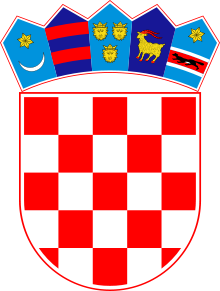 KARLOVAČKA ŽUPANIJA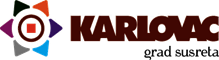  GRAD KARLOVAC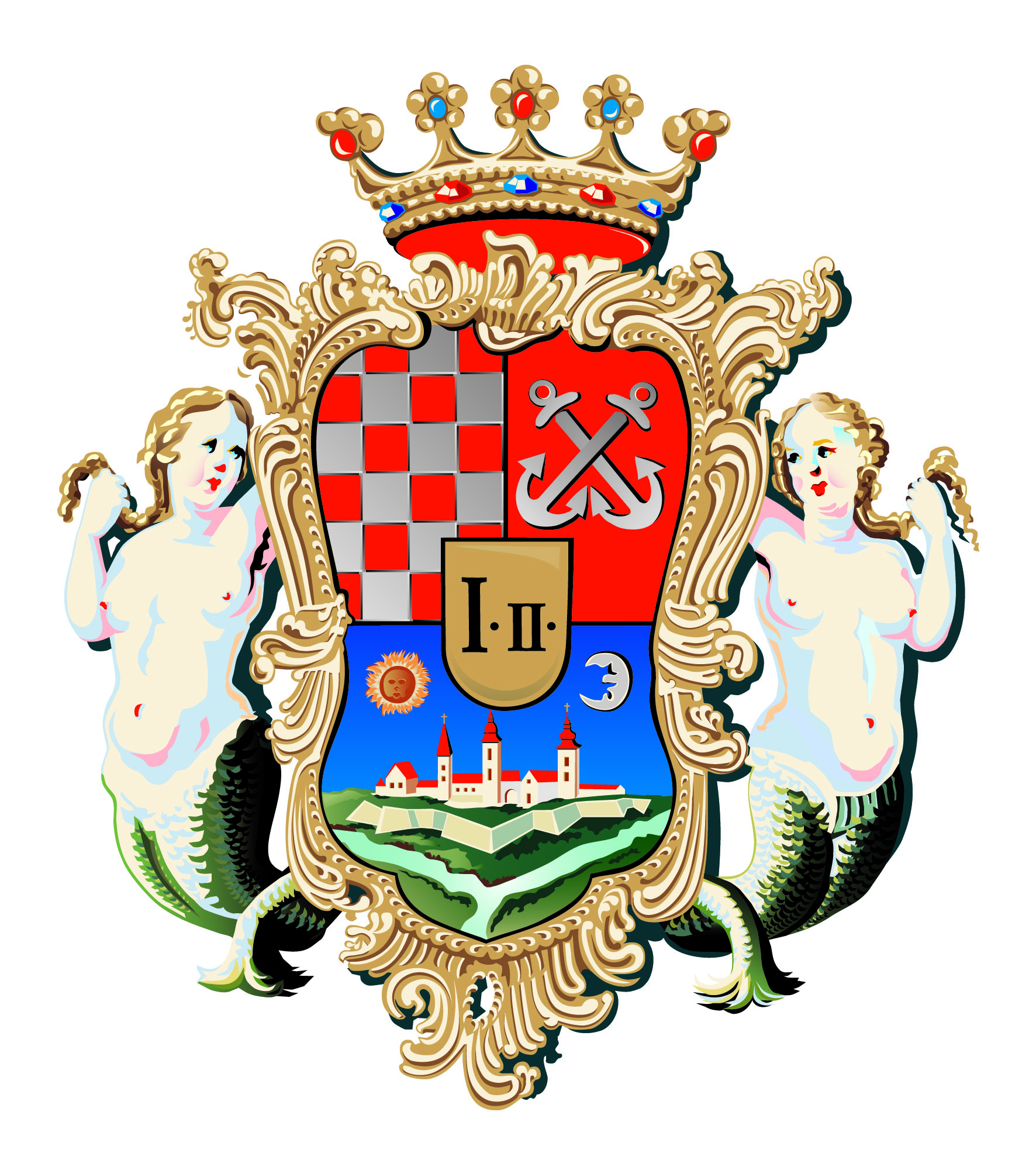 		REPUBLIKA HRVATSKAKARLOVAČKA ŽUPANIJA GRAD KARLOVAC		REPUBLIKA HRVATSKAKARLOVAČKA ŽUPANIJA GRAD KARLOVAC		REPUBLIKA HRVATSKAKARLOVAČKA ŽUPANIJA GRAD KARLOVACUO za proračun i financijeKarlovac, 11.02.2022.		REPUBLIKA HRVATSKAKARLOVAČKA ŽUPANIJA GRAD KARLOVACUO za proračun i financijeKarlovac, 11.02.2022.